Конкурсное заданиепрофессиональной олимпиады «Дорога к мастерству»с элементами соревнований JuniorSkillsпо компетенции: Сварочные технологииАчинск, 2022 РЕГЛАМЕНТ КОНКУРСА И ОБЩЕЕ ОПИСАНИЕ ЗАДАНИЯОбласть профессиональной деятельности сварщика: изготовление, реконструкция, монтаж, ремонт и строительство конструкций различного назначения с применением ручной и частично механизированной сварки (наплавки) во всех пространственных положениях сварного шва.Объекты профессиональной деятельности:технологические процессы сборки, ручной и частично механизированной сварки (наплавки) конструкций;сварочное оборудование и источники питания, сборочно-сварочные приспособления;детали, узлы и конструкции из углеродистых и конструкционных сталей и из цветных металлов и сплавов;конструкторская, техническая, технологическая и нормативная документация. Сварка является одним из ведущих технологических процессов обработки металлов. Сварщик должен понимать физическую сущность основных процессов сварки, знать особенности сварки различных конструкционных материалов, а также смысл и технологические возможности других как традиционных, так и новых, перспективных способов сварки. Эта профессия ответственная, почти виртуозная. От мастерства сварщиков зависит качество сварочных швов. Любые ошибки, небрежность, допускаемые в работе, могут привести к катастрофическим последствиям. Содержание заданияПрактическое задание: участникам  необходимо изготовить два образца сварных соединений: стыковое и тавровое соединение.Теоретическое задание: решение тестовых заданий на тему «Оборудование сварочного поста, сварочные материалы» Время выполнения заданияНа выполнение задания отводится 1час 30мин.В расписании соревнований дополнительно  предусмотрено еще 30 минут  на предварительный инструктаж,  мастер - классы и ознакомление с рабочим местом  и оборудованием.Время пребывания на площадке не   превышает 2 часов.3. Возрастные категорииВ соревновании принимают участие учащиеся  в возрасте  14 +.4. Порядок выполнения задания:4.1 Порядок выполнения практического задания (см. ПРИЛОЖЕНИЕ 3)Особенности выполнения заданияПри выполнении задания по компетенции «Сварщик», участники конкурса должны учитывать следующие особенности:не нарушать последовательность изготовления;не допускать нарушений при сборкев процессе работы стараться выполнить сварные швы  без дефектов.1.4.2 Выполнение теоретического задания. Решение тестовых заданий на тему:  «Оборудование сварочного поста, сварочные материалы»1. Дайте определение  процессу «сварка».     а)  процесс получения неразъемного соединения, путем нагревания и расплавления  соединяемых деталей;     б) процесс получения неразъемного  литого соединения;     в) процесс получения   кованого соединения.2. Что служит для защиты лица от  излучения сварочной дуги?     а) шлем;     б) маска, щиток;     в) респиратор.3. Как называется электрододержатель, который по конструкции напоминает «Вилку»?     а) пружинный;     б) щипцовый;     в) вилочный.4. Как называется сварочный материал для ручной дуговой сварки?а) катод;б) электрод;в) стержень.5. Составьте слова6. В каком возрасте, допускаются лица, к самостоятельным сварочным работам?а) 16 лет;б) 18 лет;в) 20 лет.7.  Назовите металлОсновной компонент стали.8. Составьте  2 слова с общими  буквами.а) ШО  В  АЛИК;б) СВАР  КА ТОД;в) ОЛО ВО ЛЬТ.9. В каких пространственных положениях выполняется сварка?а) в нижнем, вертикальном, горизонтальном, потолочном;б) в повернутом, вертикальном, горизонтальном, потолочном;в) в  нижнем,  горизонтальном, потолочном,  на подъем,10. Для защиты органов дыхания  служит:а)  респиратор, вентиляция;б)   маска, вентиляция;в)  респиратор,  маска.5. Профессиональные компетенции для выполнения заданияСварщик должен уметь выполнять сварку деталей средней сложности,  сложных узлов, конструкций,  трубопроводов из углеродистых и конструкционных и простых деталей из цветных металлов и сплавов. Знать современное сварочное оборудование, технологический процесс изготовления конструкции, дефекты и контроль качества сварных швов.          Для изготовления  подвески для ключей участник  должен уметь:читать простейшие технические рисунки;читать технологические карты;выявлять технические требования, предъявляемые к детали;выполнять простые слесарные операции;выполнять работу  рационально и правильно;выполнять требования по безопасности труда и личной гигиене;устранять  дефекты в сварных швах;выполнять зачистку сварных швов после сварки;применять  технологические знания в самостоятельной практической деятельности.6. Общие требования по охране труда	Участники должны знать и строго выполнять требования по охране труда и правила внутреннего распорядка во время проведения конкурса. На конкурсном участке необходимо наличие аптечки.За грубые нарушения требований по охране труда, которые привели к порче оборудования, инструмента, травме или созданию аварийной ситуации, участник отстраняется от дальнейшего участия в конкурсе.См. ПРИЛОЖЕНИЕ1.7.  Критерии оценкиКритерии оценки объективные 8.  Инфраструктурный листСм.ПРИЛОЖЕНИЕ2                Оценочные    данные  конкурсантов          СОГЛАСОВАНО:Эксперт _______________________/__________/______________Эксперт_______________________/__________/______________			(ФИО)		(подпись)		(дата)                                                                                     (ФИО)		(подпись)		(дата)    Эксперт______________________  /_________/______________Эксперт______________________  /_________/______________			(ФИО)		(подпись)		(дата)	(ФИО)		(подпись)		(дата)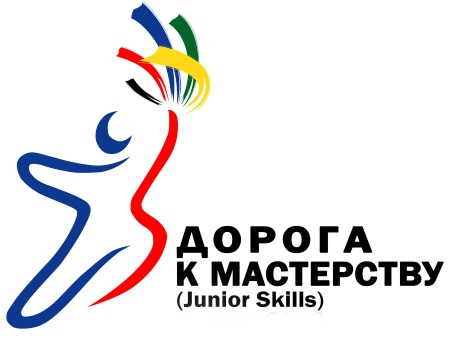 № п\пНачало словаОкончание слова1Трансформавода2Протор3Электродоление4Заземдержатель5Безопасние6Излученость            КритерииБаллы            КритерииБаллы            КритерииБаллы1. Визуальный измерительный контроль 601.1 Непровар201.2 Прожог201.3 Подрез101.4 Поры101.5 Неравномерное формирование сварного шва51.6 Наплыв101.7 Кратер52. Сборка103. Соблюдение правил техники безопасности54. Время5ИТОГО:100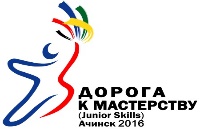 Чемпионат  «Junior Skills»-2022Компетенция:  Сварщик на машинах контактной (прессовой) сварки   «Сварочные технологии »            КритерииБаллыФ.И.О.            КритерииБаллыФ.И.О.            КритерииБаллыФ.И.О.1. Визуальный измерительный контроль 601.1 Непровар201.2 Прожог201.3 Подрез101.4 Поры101.5 Неравномерное формирование сварного шва51.6 Наплыв101.7 Кратер52. Сборка103. Соблюдение правил техники безопасности54. Время5ИТОГО:100